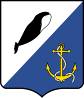 УПРАВЛЕНИЕ СОЦИАЛЬНОЙ ПОЛИТИКИАДМНИСТРАЦИИ ПРОВИДЕНСКОГО ГОРОДСКОГО ОКРУГАЧУКОТСКОГО АВТОНОМНОГО ОКРУГАП Р И К А ЗВ целях  повышения эффективности системы оценки качества образования путём формирования среди всех участников образовательных отношений устойчивых ориентиров на методы и инструменты объективной оценки образовательных результатов обучающихся, планирования деятельности в области оценки качества образования, обеспечения возможности получения в рамках конкретной оценочной процедуры объективных результатов и создания условий для реализации ФГОС.ПРИКАЗЫВАЮ: 1. Утвердить программу повышения объективности оценки образовательных результатов в образовательных организациях  Провиденского городского округа (далее - Программа) (приложение 1).2. Отделу образования и молодёжной политики обеспечить:2.1. реализацию Программы, утверждённой настоящим приказом;2.2. координацию деятельности по реализации мероприятий Программы;2.3. сопровождение реализации мероприятий Программы.3. Руководителям подведомственных образовательных организаций:3.1. разработать и утвердить программу повышения объективности оценки образовательных результатов в образовательной организации;3.2. обеспечить внедрение Программы в образовательной организации;3.3. проводить мониторинг эффективности Программы по итогам учебного года. 2. Контроль исполнения настоящего приказа возложить на Отдел образования и молодёжной политики администрации Управления социальной политики администрации Провиденского городского. 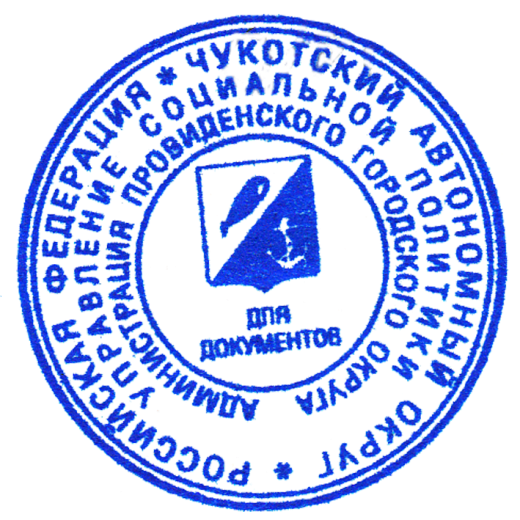 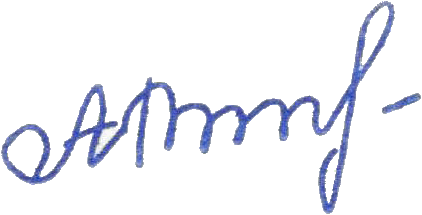 Начальник Управления социальной политики						В.Н. АльшевскаяПриложение к приказу Управления социальной политикиадминистрации Провиденского городского округа от 12.01.2019 № 12/1Перечень мероприятий системы обеспечения объективности процедур оценки образовательных результатов11.01.2019 г.№ 12/1п. ПровиденияОб утверждении программы повышения объективности оценки качества образовательных результатов в образовательных учреждениях Провиденского городского округа №Муниципальный уровеньУровень образовательной организации№2019 год2019 год1.Определение системы муниципальных мероприятий (семинары, информационно-методические дни, воркшопы-мастерские, дискуссионные площадки, круглые столы) по формированию позитивного отношения к вопросам объективной оценки результатов обучения и по использованию объективных результатов для управления качеством образованияОпределение системы школьных мероприятий (семинары, информационно-методические дни, воркшопы - мастерские, дискуссионные площадки, круглые столы) по формированию позитивного отношения к вопросам объективной оценки результатов обучения и по использованию объективных результатов для управления качеством образования1.1Реализация помощи учителям, имеющим профессиональные проблемы и дефициты. Муниципальный уровень Педагогических чтений «Результативность применения педагогических технологий в целях ликвидации и профилактики профессиональных и учебных дефицитов»Реализация помощи учителям, имеющим профессиональные проблемы и дефициты. Школьный уровень Педагогических чтений «Результативность применения педагогических технологий в целях ликвидации и профилактики профессиональных и учебных дефицитов»1.2Внесение изменений в Положения о стимулировании с целью повышения заинтересованности педагогов в использовании объективных результатов оценочных процедур1.3.Совещание с руководителями ОО «Планирование деятельности в образовательной организации по вопросам повышения объективности оценки образовательных результатов»Методический совет «Деятельность педагога по вопросам повышения объективности оценки образовательных результатов»2. Обеспечение объективности образовательных результатов в рамках конкретной оценочной процедуры. Проведение мониторинга показателей объективности результатов оценочных процедур по следующим показателям2. Обеспечение объективности образовательных результатов в рамках конкретной оценочной процедуры. Проведение мониторинга показателей объективности результатов оценочных процедур по следующим показателям2. Обеспечение объективности образовательных результатов в рамках конкретной оценочной процедуры. Проведение мониторинга показателей объективности результатов оценочных процедур по следующим показателям2.1Наличие приказов об утверждении сроков, ответственных, порядка, регламентов проведения независимых оценочных процедур (ВПР, ОГЭ, ЕГЭ)Наличие приказов об утверждении сроков, ответственных, порядка, регламентов проведения независимых оценочных процедур (ВПР, ОГЭ, ЕГЭ)•2.2Наличие приказа (или иного документа) об обеспечении объективности процедур оценки качества образованияНаличие приказа (или иного документа) об обеспечении объективности процедур оценки качества образования2.3Наличие системы подготовки общественных наблюдателей за процедурами оценки качества образованияНаличие системы подготовки общественных наблюдателей за процедурами оценки качества образования2.4Наличие графика выходов на наблюдение за проведением процедуры оценки с указанием сроков, образовательных организацийНаличие графика выходов общественных наблюдателей на наблюдение за проведением процедуры оценки с указанием сроков, образовательных организаций2.5Наличие рекомендаций для образовательных организаций по обеспечению объективности процедур оценки качества образованияОбеспечение видеонаблюдения за проведением процедуры оценки качества образования и проверки работ участников2.6Наличие информационной (аналитической) справки о результатах обеспечения в образовательных организациях объективности проведения процедур оценки качества образованияНаличие информационной (аналитической) справки о результатах обеспечения в образовательных организациях объективности проведения процедур оценки качества образования2.7Наличие информационной (аналитической) справки о результатах процедур оценки качества образованияНаличие плана мероприятий по повышению объективности оценки качества образования в образовательной организации2.8Наличие адресных рекомендаций для образовательных организаций по повышению объективности процедур оценки качества образования3. Выявление ОО с необъективными результатами и профилактическая работа с выявленными ОО. Проведение анализа результатов мониторинга объективности результатов оценочных процедур3. Выявление ОО с необъективными результатами и профилактическая работа с выявленными ОО. Проведение анализа результатов мониторинга объективности результатов оценочных процедур3. Выявление ОО с необъективными результатами и профилактическая работа с выявленными ОО. Проведение анализа результатов мониторинга объективности результатов оценочных процедур3.1Анализ результатов оценочных процедур, в том числе:Анализ результатов оценочных процедур, в том числе:3.1.2ЕГЭЕГЭ3.1.3ОГЭОГЭ3.1.4ВПРВПР3.2Мероприятия по формированию позитивного отношения к вопросам объективной оценки результатов обученияМероприятия по формированию позитивного отношения к вопросам объективной оценки результатов обучения3.3Использование результатов для управления качеством образованияИспользование результатов для управления качеством образования3.4Обеспечение объективности в конкретных ОООбеспечение объективности результатов в ОО3.5Мониторинг объективности результатов оценочных процедурМониторинг объективности результатов оценочных процедур3.6Анализ результатов мониторинга объективности результатов оценочных процедурАнализ итогов мониторинга объективности результатов оценочных процедур3.7Наличие адресных рекомендаций по результатам анализа (своего и/или внешнего)Наличие адресных рекомендаций по результатам анализа (своего и/или внешнего)3.8Управленческие решения по результатам анализаУправленческие решения по результатам анализа3.9Наличие мероприятий по повышению объективности оценки результатов в образовательных организациях2020 год2020 год1.Определение системы муниципальных мероприятий (семинары, информационно-методические дни, воркшопы-мастерские, дискуссионные площадки, круглые столы) по формированию позитивного отношения к вопросам объективной оценки результатов обучения и по использованию объективных результатов для управления качеством образованияОпределение системы школьных мероприятий (семинары, информационно-методические дни, воркшопы - мастерские, дискуссионные площадки, круглые столы) по формированию позитивного отношения к вопросам объективной оценки результатов обучения и по использованию объективных результатов для управления качеством образования1.1Реализация помощи учителям, имеющим профессиональные проблемы и дефициты. Муниципальный уровень Педагогических чтений «Результативность применения педагогических технологий в целях ликвидации и профилактики профессиональных и учебных дефицитов»Реализация помощи учителям, имеющим профессиональные проблемы и дефициты. Школьный уровень Педагогических чтений «Результативность применения педагогических технологий в целях ликвидации и профилактики профессиональных и учебных дефицитов»1.2Внесение изменений в Положения о стимулировании с целью повышения заинтересованности педагогов в использовании объективных результатов оценочных процедур2Обеспечение объективности образовательных результатов в рамках конкретной оценочной процедуры. Проведение мониторинга показателей объективности результатов оценочных процедур по следующим показателям2.1Наличие приказов об утверждении сроков, ответственных, порядка, регламентов проведения независимых оценочных процедур (ВПР, ОГЭ, ЕГЭ)Наличие приказов об утверждении сроков, ответственных, порядка, регламентов проведения независимых оценочных процедур (ВПР, ОГЭ, ЕГЭ)•2.2Наличие приказа (или иного документа) об обеспечении объективности процедур оценки качества образованияНаличие приказа (или иного документа) об обеспечении объективности процедур оценки качества образования2.3Наличие системы подготовки общественных наблюдателей за процедурами оценки качества образованияНаличие системы подготовки общественных наблюдателей за процедурами оценки качества образования2.4Наличие графика выходов на наблюдение за проведением процедуры оценки с указанием сроков, образовательных организацийНаличие графика выходов общественных наблюдателей на наблюдение за проведением процедуры оценки с указанием сроков, образовательных организаций2.5Наличие рекомендаций для образовательных организаций по обеспечению объективности процедур оценки качества образованияОбеспечение видеонаблюдения за проведением процедуры оценки качества образования и проверки работ участников2.6Наличие информационной (аналитической) справки о результатах обеспечения в образовательных организациях объективности проведения процедур оценки качества образованияНаличие информационной (аналитической) справки о результатах обеспечения в образовательных организациях объективности проведения процедур оценки качества образования2.7Наличие информационной (аналитической) справки о результатах процедур оценки качества образованияНаличие плана мероприятий по повышению объективности оценки качества образования в образовательной организации2.8Наличие адресных рекомендаций для образовательных организаций по повышению объективности процедур оценки качества образования3.Выявление ОО с необъективными результатами и профилактическая работа с выявленными ОО. Проведение анализа результатов мониторинга объективности результатов оценочных процедур3.Выявление ОО с необъективными результатами и профилактическая работа с выявленными ОО. Проведение анализа результатов мониторинга объективности результатов оценочных процедур3.Выявление ОО с необъективными результатами и профилактическая работа с выявленными ОО. Проведение анализа результатов мониторинга объективности результатов оценочных процедур3.1Анализ результатов оценочных процедур, в том числе:Анализ результатов оценочных процедур, в том числе:3.1.2ЕГЭЕГЭ3.1.3ОГЭОГЭ3.1.4ВПРВПР3.2Мероприятия по формированию позитивного отношения к вопросам объективной оценки результатов обученияМероприятия по формированию позитивного отношения к вопросам объективной оценки результатов обучения3.3Использование результатов для управления качеством образованияИспользование результатов для управления качеством образования3.4Обеспечение объективности в конкретных ОООбеспечение объективности результатов в ОО3.5Мониторинг объективности результатов оценочных процедурМониторинг объективности результатов оценочных процедур3.6Анализ результатов мониторинга объективности результатов оценочных процедурАнализ итогов мониторинга объективности результатов оценочных процедур3.7Наличие адресных рекомендаций по результатам анализа (своего и/или внешнего)Наличие адресных рекомендаций по результатам анализа (своего и/или внешнего)3.8Управленческие решения по результатам анализаУправленческие решения по результатам анализа3.9Наличие мероприятий по повышению объективности оценки результатов в образовательных организациях2021 год2021 год1.Определение системы муниципальных мероприятий (семинары, информационно-методические дни, воркшопы-мастерские, дискуссионные площадки, круглые столы) по формированию позитивного отношения к вопросам объективной оценки результатов обучения и по использованию объективных результатов для управления качеством образованияОпределение системы школьных мероприятий (семинары, информационно-методические дни, воркшопы - мастерские, дискуссионные площадки, круглые столы) по формированию позитивного отношения к вопросам объективной оценки результатов обучения и по использованию объективных результатов для управления качеством образования1.1Реализация помощи учителям, имеющим профессиональные проблемы и дефициты. Муниципальный уровень Педагогических чтений «Результативность применения педагогических технологий в целях ликвидации и профилактики профессиональных и учебных дефицитов»Реализация помощи учителям, имеющим профессиональные проблемы и дефициты. Школьный уровень Педагогических чтений «Результативность применения педагогических технологий в целях ликвидации и профилактики профессиональных и учебных дефицитов»1.2Внесение изменений в Положения о стимулировании с целью повышения заинтересованности педагогов в использовании объективных результатов оценочных процедур2Обеспечение объективности образовательных результатов в рамках конкретной оценочной процедуры. Проведение мониторинга показателей объективности результатов оценочных процедур по следующим показателям2.1Наличие приказов об утверждении сроков, ответственных, порядка, регламентов проведения независимых оценочных процедур (ВПР, ОГЭ, ЕГЭ)Наличие приказов об утверждении сроков, ответственных, порядка, регламентов проведения независимых оценочных процедур (ВПР, ОГЭ, ЕГЭ)•2.2Наличие приказа (или иного документа) об обеспечении объективности процедур оценки качества образованияНаличие приказа (или иного документа) об обеспечении объективности процедур оценки качества образования2.3Наличие системы подготовки общественных наблюдателей за процедурами оценки качества образованияНаличие системы подготовки общественных наблюдателей за процедурами оценки качества образования2.4Наличие графика выходов на наблюдение за проведением процедуры оценки с указанием сроков, образовательных организацийНаличие графика выходов общественных наблюдателей на наблюдение за проведением процедуры оценки с указанием сроков, образовательных организаций2.5Наличие рекомендаций для образовательных организаций по обеспечению объективности процедур оценки качества образованияОбеспечение видеонаблюдения за проведением процедуры оценки качества образования и проверки работ участников2.6Наличие информационной (аналитической) справки о результатах обеспечения в образовательных организациях объективности проведения процедур оценки качества образованияНаличие информационной (аналитической) справки о результатах обеспечения в образовательных организациях объективности проведения процедур оценки качества образования2.7Наличие информационной (аналитической) справки о результатах процедур оценки качества образованияНаличие плана мероприятий по повышению объективности оценки качества образования в образовательной организации2.8Наличие адресных рекомендаций для образовательных организаций по повышению объективности процедур оценки качества образования3.Выявление ОО с необъективными результатами и профилактическая работа с выявленными ОО. Проведение анализа результатов мониторинга объективности результатов оценочных процедур3.Выявление ОО с необъективными результатами и профилактическая работа с выявленными ОО. Проведение анализа результатов мониторинга объективности результатов оценочных процедур3.Выявление ОО с необъективными результатами и профилактическая работа с выявленными ОО. Проведение анализа результатов мониторинга объективности результатов оценочных процедур3.1Анализ результатов оценочных процедур, в том числе:Анализ результатов оценочных процедур, в том числе:3.1.2ЕГЭЕГЭ3.1.3ОГЭОГЭ3.1.4ВПРВПР3.2Мероприятия по формированию позитивного отношения к вопросам объективной оценки результатов обученияМероприятия по формированию позитивного отношения к вопросам объективной оценки результатов обучения3.3Использование результатов для управления качеством образованияИспользование результатов для управления качеством образования3.4Обеспечение объективности в конкретных ОООбеспечение объективности результатов в ОО3.5Мониторинг объективности результатов оценочных процедурМониторинг объективности результатов оценочных процедур3.6Анализ результатов мониторинга объективности результатов оценочных процедурАнализ итогов мониторинга объективности результатов оценочных процедур3.7Наличие адресных рекомендаций по результатам анализа (своего и/или внешнего)Наличие адресных рекомендаций по результатам анализа (своего и/или внешнего)3.8Управленческие решения по результатам анализаУправленческие решения по результатам анализа3.9Наличие мероприятий по повышению объективности оценки результатов в образовательных организациях